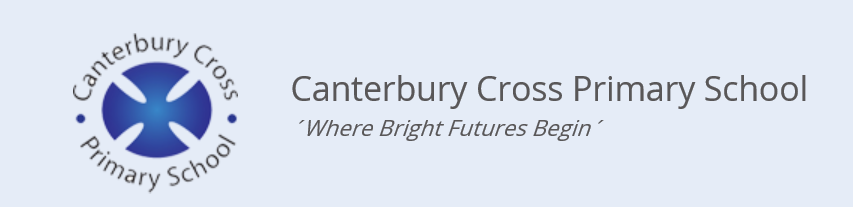 PE and Sports Premium 2020-2021Key achievements to date:Areas for further improvement and baseline evidence of need:Effective CPD program across school, for gymnastics, focusing on sequence of teaching, skill development and assessment. Increased uptake of after school clubs by a range of pupils, as a variety of sports offered, including basketball, handball and badminton, giving children greater opportunities to develop key skills and compete in club competitions.A range of exciting outdoor and adventurous activities offered from Years 2 to 6, to develop children’s confidence, co-operation and resilience skills.Coaches used to improve the quality of sport provision.Greater number of children had access to after school sport clubs Further develop staff CPD to ensure P.E lessons are active and stimulating to help reduce covid-19 obesity.Specialist coaches to be used for lunch time to engage children in active activities/ sport. Train lunchtime supervisors to increase pupil physical activity and involvement in team games at lunchtimes.Continue to encourage children to take part in sport activities through the use of role models and Sport/P.E workshops/ days Continue to broaden children’s sport experiences across school Academic Year: 2020-2021Total fund allocated: £19670Date Updated: 14/07/2021Date Updated: 14/07/2021Key indicator 1: The engagement of all pupils in regular physical activity – Chief Medical Officer guidelines recommend that primary school children undertake at least 30 minutes of physical activity a day in schoolKey indicator 1: The engagement of all pupils in regular physical activity – Chief Medical Officer guidelines recommend that primary school children undertake at least 30 minutes of physical activity a day in schoolKey indicator 1: The engagement of all pupils in regular physical activity – Chief Medical Officer guidelines recommend that primary school children undertake at least 30 minutes of physical activity a day in schoolKey indicator 1: The engagement of all pupils in regular physical activity – Chief Medical Officer guidelines recommend that primary school children undertake at least 30 minutes of physical activity a day in schoolPercentage of total allocation:Key indicator 1: The engagement of all pupils in regular physical activity – Chief Medical Officer guidelines recommend that primary school children undertake at least 30 minutes of physical activity a day in schoolKey indicator 1: The engagement of all pupils in regular physical activity – Chief Medical Officer guidelines recommend that primary school children undertake at least 30 minutes of physical activity a day in schoolKey indicator 1: The engagement of all pupils in regular physical activity – Chief Medical Officer guidelines recommend that primary school children undertake at least 30 minutes of physical activity a day in schoolKey indicator 1: The engagement of all pupils in regular physical activity – Chief Medical Officer guidelines recommend that primary school children undertake at least 30 minutes of physical activity a day in school%School focus with clarity on intended impact on pupils:Actions to achieve:Funding allocated:Evidence and impact:Sustainability and suggested next steps:Lunch time supervisors and play leaders to receive training on how to increase physical activity during lunch time through the use of coaches.Specialised coaches to be used to engage children in active play during lunch time. Research and book training for lunch time supervisors on how to increase physical activity. Organise coaches for lunch times to engage children in physical activities e.g. dance£1000 (approx.)(Not provide due to COVID)£4884.00(School only open for part of the year – total cost for the year £3840.00Dance coach used to develop and model engagement in active dance/play for lunch time supervisors. The dance coach was used for years 1- 6. Additional coaches were not used due to covid restrictions. Children in years 1-6 enjoyed taking part in the lunch time dance club and there was an increase in participation and engagement throughout the year Lunch time supervisors have developed an understanding of active play during lunch time and its importance. However, more CPD is needed in encouraging children to be active. Continue to develop active play at lunch time through varying coaches and sports to engage all children Key indicator 2: The profile of Physical Education, School Sport and Physical Activity ( PESSPA) being raised across the school as a tool for whole school improvementKey indicator 2: The profile of Physical Education, School Sport and Physical Activity ( PESSPA) being raised across the school as a tool for whole school improvementKey indicator 2: The profile of Physical Education, School Sport and Physical Activity ( PESSPA) being raised across the school as a tool for whole school improvementKey indicator 2: The profile of Physical Education, School Sport and Physical Activity ( PESSPA) being raised across the school as a tool for whole school improvementPercentage of total allocation:Key indicator 2: The profile of Physical Education, School Sport and Physical Activity ( PESSPA) being raised across the school as a tool for whole school improvementKey indicator 2: The profile of Physical Education, School Sport and Physical Activity ( PESSPA) being raised across the school as a tool for whole school improvementKey indicator 2: The profile of Physical Education, School Sport and Physical Activity ( PESSPA) being raised across the school as a tool for whole school improvementKey indicator 2: The profile of Physical Education, School Sport and Physical Activity ( PESSPA) being raised across the school as a tool for whole school improvement%School focus with clarity on intended impact on pupils:Actions to achieve:Funding allocated:Evidence and impact:Sustainability and suggested next steps:19th of March: school to take part in sports relief and promote P.E and sport.Invite a sporting role model into schools to demonstrate skills and work with children to inspire and motivate them about P.E and Sports 19th of March-children will take part in sporting activities e.g. circuit training and athletics. Children will explore how to maintain a healthy life style through healthy eating. Organise a sporting day with a sporting role model to develop skills and inspire children.£700(not provided due to COVID)Due to covid restrictions pupils were restricted to the type of physical activities they could take part in. Due to covid restrictions a sporting day did not take place.Continue to develop sporting activities within the school, with a focus on how to maintain a healthy life style.Re-organise a sporting day with a sporting role model to develop skills and inspire children.Key indicator 3: Increased confidence, knowledge and skills of all staff in teaching PE and sportKey indicator 3: Increased confidence, knowledge and skills of all staff in teaching PE and sportKey indicator 3: Increased confidence, knowledge and skills of all staff in teaching PE and sportKey indicator 3: Increased confidence, knowledge and skills of all staff in teaching PE and sportKey indicator 3: Increased confidence, knowledge and skills of all staff in teaching PE and sportPercentage of total allocation:Key indicator 3: Increased confidence, knowledge and skills of all staff in teaching PE and sportKey indicator 3: Increased confidence, knowledge and skills of all staff in teaching PE and sportKey indicator 3: Increased confidence, knowledge and skills of all staff in teaching PE and sportKey indicator 3: Increased confidence, knowledge and skills of all staff in teaching PE and sportKey indicator 3: Increased confidence, knowledge and skills of all staff in teaching PE and sport%School focus with clarity on intendedimpact on pupils:Actions to achieve:Actions to achieve:Fundingallocated:Evidence and impact:Sustainability and suggestednext steps:A whole school focus on dance, ensuring lessons are active and engaging to help reduce ‘covid-19 obesity and re-engage children in active activities/ sports.’CPD to be given on revised vertical plans to ensure lessons are sequential, progressive and deepen knowledge. This in turn will ensure children use prior knowledge to build on skills and develop skills further. All year groups to be given a dance coach to ensure lessons are active, engaging and stimulating. Teachers will fill in a reflection form which will look at new skills developed, impact of CPD and additional support neededA dance coach will be used to aid the delivery of lessons, ensuring children’s skills and knowledge is deepened by building on prior learning.Teachers will review and update planning for dance based on the coaching sessions, focusing on active participation. CPD will be given on vertical plans to ensure units of work are sequential and build on previous learning. Techers will use vertical plans to review MTP planning for P.E units of work- focusing on skill and deepening knowledgeAll year groups to be given a dance coach to ensure lessons are active, engaging and stimulating. Teachers will fill in a reflection form which will look at new skills developed, impact of CPD and additional support neededA dance coach will be used to aid the delivery of lessons, ensuring children’s skills and knowledge is deepened by building on prior learning.Teachers will review and update planning for dance based on the coaching sessions, focusing on active participation. CPD will be given on vertical plans to ensure units of work are sequential and build on previous learning. Techers will use vertical plans to review MTP planning for P.E units of work- focusing on skill and deepening knowledge£7326(School only part open due to COVID – total cost for the year was £3486.00All year groups were given an opportunity to work with a specialised dance coach, ensuring lessons were active and engaging.Dance CPD has allowed teaching staff to develop confidence in delivering dance lessons, with a clearer understanding of ensuring children’s knowledge is deepened.MTPs have been reviewed by teacher based on dance CPD. Lead practitioner for P.E has started to review MTPs to ensure lessons are sequential, deepen knowledge and are active.Teachers to use CPD given to ensure dance lessons are active and engaging. Teachers will focus on ensuring lessons are sequential and deepen children’s knowledge.Lead practitioner for P.E will review MTPs completed by teachers to ensure lessons are active, sequential and deepen knowledge.Key indicator 4: Broader experience of a range of sports and activities offered to all pupilsKey indicator 4: Broader experience of a range of sports and activities offered to all pupilsKey indicator 4: Broader experience of a range of sports and activities offered to all pupilsKey indicator 4: Broader experience of a range of sports and activities offered to all pupilsKey indicator 4: Broader experience of a range of sports and activities offered to all pupilsPercentage of total allocation:Key indicator 4: Broader experience of a range of sports and activities offered to all pupilsKey indicator 4: Broader experience of a range of sports and activities offered to all pupilsKey indicator 4: Broader experience of a range of sports and activities offered to all pupilsKey indicator 4: Broader experience of a range of sports and activities offered to all pupilsKey indicator 4: Broader experience of a range of sports and activities offered to all pupils%School focus with clarity on intendedimpact on pupils:Actions to achieve:Actions to achieve:Fundingallocated:Evidence and impact:Sustainability and suggestednext steps:To provide a range of exciting outdoor and adventurous activities which meet the needs of the national curriculum and develop children’s confidence co-operation and resilience skills. The experiences will also allow pupils to experience new activities which they would not normally have access to. This will be dependent upon covid-19 restrictions.20 children in Year 5 will be given the opportunity to complete level 1 of bike ability, where they will have a better understanding of how to ride a bike in their local area, looking at hazards such as parked cars20 children in Year 6 will be given the opportunity to complete level 1 of bike ability, where they will have a better understanding of how to ride a bike in their local area, looking at hazards such as parked carsYr 2 pupils to experience bell boating. Teachers will have an opportunity to experience a new sport, looking at new skills. Children will have an opportunity to encounter an activity they would not normally have access to.Yr 3 pupils to experience ‘Jungle Ropes.’ Teachers will have an opportunity to develop understanding of new skills. Children will have an opportunity to encounter an activity they would not normally have access to.Yr 5 pupils to experience rock climbing. Teachers will have an opportunity to develop understanding of new skills. Children will have an opportunity to encounter an activity they would not normally have access to.Yr 6 pupils to experience orienteering, high ropes and canoeing at Woodlands. Teachers will have the opportunity to develop understanding of new skills. Children will have an opportunity to encounter activities they would not normally have access to.4 sessions, for two hours will be delivered to allow children to recognise typical hazards whilst riding their bike. Children will learn how to pass parked vehicles and side roads.  4 sessions, for two hours will be delivered to allow children to recognise typical hazards whilst riding their bike. Children will learn how to pass parked vehicles and side roads.  Yr 2 pupils to experience bell boating. Teachers will have an opportunity to experience a new sport, looking at new skills. Children will have an opportunity to encounter an activity they would not normally have access to.Yr 3 pupils to experience ‘Jungle Ropes.’ Teachers will have an opportunity to develop understanding of new skills. Children will have an opportunity to encounter an activity they would not normally have access to.Yr 5 pupils to experience rock climbing. Teachers will have an opportunity to develop understanding of new skills. Children will have an opportunity to encounter an activity they would not normally have access to.Yr 6 pupils to experience orienteering, high ropes and canoeing at Woodlands. Teachers will have the opportunity to develop understanding of new skills. Children will have an opportunity to encounter activities they would not normally have access to.4 sessions, for two hours will be delivered to allow children to recognise typical hazards whilst riding their bike. Children will learn how to pass parked vehicles and side roads.  4 sessions, for two hours will be delivered to allow children to recognise typical hazards whilst riding their bike. Children will learn how to pass parked vehicles and side roads.  £540(not provided due to COVID)£540(not provided due to COVID)Y4 went instead of Y5, Due to COVID  £1581£540(not provided due to COVID)£1860(not provided due to COVID)Due to covid restrictions year 2 did not go on the experience Due to covid restrictions year 3 were unable to go on the  experience. However, year 4 were able to take part in an experience, which focused on developing skills in skiing, rock climbing and bell boating. This allowed children to develop skills and confidence in activities they would may not normally take part in.Year 5  were able to take part in developing skills in skiing, rock climbing and bell boating. This allowed children to develop skills and confidence in activities they  would not normally take part in.Due to covid restrictions- this trip did not go  ahead.Due to covid restrictions- this did not go  ahead.Due to covid restrictions- this did not go  ahead.Re book experience.Re book experience for year 3Continue to develop and organise a range of outdoor activities which meet the needs of the national curriculum and develop children’s confidence, co-operation and resilience skills.Re book experience.Re book experience.Re book experience.Key indicator 5: Increased participation in competitive sportKey indicator 5: Increased participation in competitive sportKey indicator 5: Increased participation in competitive sportKey indicator 5: Increased participation in competitive sportKey indicator 5: Increased participation in competitive sportPercentage of total allocation:Key indicator 5: Increased participation in competitive sportKey indicator 5: Increased participation in competitive sportKey indicator 5: Increased participation in competitive sportKey indicator 5: Increased participation in competitive sportKey indicator 5: Increased participation in competitive sport%School focus with clarity on intendedimpact on pupils:School focus with clarity on intendedimpact on pupils:Actions to achieve:Fundingallocated:Evidence and impact:Sustainability and suggestednext steps:Children to be given a wide range of extra- curricular, sporting opportunities to ensure they build on key skills taught and take part in club competitions. This will be dependent upon covid-19 restrictions.Year 1 pupils will take part in a Royal Ballet workshop, where the Birmingham Royal ballet will identify children with talent to audition for the Dance Track programme, giving them an opportunity to access royal ballet and attend weekly training sessions which they would not normally have access to.Half-termly house competitions within P.E sessions to build a sense of team spirit and competiveness.Whole school sports day, where children are given the opportunity to compete in-house competitions, allowing children to refine and practice key skills taught and develop team spirit.Children to be given a wide range of extra- curricular, sporting opportunities to ensure they build on key skills taught and take part in club competitions. This will be dependent upon covid-19 restrictions.Year 1 pupils will take part in a Royal Ballet workshop, where the Birmingham Royal ballet will identify children with talent to audition for the Dance Track programme, giving them an opportunity to access royal ballet and attend weekly training sessions which they would not normally have access to.Half-termly house competitions within P.E sessions to build a sense of team spirit and competiveness.Whole school sports day, where children are given the opportunity to compete in-house competitions, allowing children to refine and practice key skills taught and develop team spirit.- Children from years 2- 6 will be given opportunities to take part in multi-sport activity club. An updated register will be kept to ensure all children have access to the club through the year Birmingham Royal Ballet invited to run workshops, so children can be selected for auditions to join Dance TrackEnsure half termly house competitions/tournaments take place Whole school sports day, organised, with a medal ceremony to develop team spirit and competition£3800(not provided due to COVID)£270(not provided due to COVID)Due to covid restrictions a multi-sport activity club did not take place.Due to covid restrictions the Birmingham Royal Ballet were unable to run the workshop.Due to covid restrictions children only took part in athletic type competitions. Reintroduce a range of sport games.Due to covid restriction a whole school’s sports day did not take place. Sports day was completed within year group bubbles and medals were given.Re introduce sporting activities through the use of clubs. However, this will be dependent upon covid restrictions.Re book the Royal Ballet Continue to develop the role of half termly competitions to develop team spirit. Re introduce a whole school sports day, developing team spirit across school.